LiegenschaftAdresse Adresse Adresse Adresse Adresse Adresse PLZ / OrtObjekt Objekt Objekt Objekt BezugsterminGrösse m2 / EtageGrösse m2 / EtageGrösse m2 / EtageGrösse m2 / EtageGrösse m2 / EtageGrösse m2 / EtageNettomietzins /Jahr/m2GaragenplatzGaragenplatzParkplatzParkplatzParkplatzParkplatzMotorradplatz Archiv / LagerArchiv / LagerArchiv / LagerArchiv / LagerAnzahl Gar-PlAnzahl Gar-PlAnzahl PPAnzahl PPAnzahl PPAnzahl PPAnzahl Motorradplätzem2m2m2m2NutzungPersonalien Frau Frau Herr Herr Herr Herr FirmaBewerber/Name / FirmennameName / FirmennameName / FirmennameName / FirmennameName / FirmennameName / FirmennameName / FirmennameFirmennamenVornameVornameVornameVornameVornameVornameStrasse / Nr.Strasse / Nr.Strasse / Nr.Strasse / Nr.Strasse / Nr.Strasse / Nr.PLZ / OrtPLZ / OrtPLZ / OrtPLZ / OrtPLZ / OrtPLZ / OrtTelefon Privat Telefon Privat Telefon Privat Telefon Privat Telefon Privat Telefon Privat Telefon GeschäftE-MailE-MailE-MailE-MailE-MailE-MailMobileGeburtsdatumGeburtsdatumGeburtsdatumGeburtsdatumGeburtsdatumGeburtsdatumHeimatortZivilstandZivilstandZivilstandZivilstandZivilstandZivilstandBerufJahreseinkommen (fakultativ)Jahreseinkommen (fakultativ)Jahreseinkommen (fakultativ)Jahreseinkommen (fakultativ)Jahreseinkommen (fakultativ)Jahreseinkommen (fakultativ)ArbeitgeberNationalitätNationalitätNationalitätNationalitätNationalitätNationalitätNationalitätAufenthaltsbewilligungAufenthaltsbewilligungAufenthaltsbewilligungAufenthaltsbewilligungAufenthaltsbewilligungAufenthaltsbewilligungIn der Schweiz seit: A B B B C CHandelsregisterauszugHandelsregisterauszugHandelsregisterauszugHandelsregisterauszugHandelsregisterauszugHandelsregisterauszugHandelsregisterauszugHandelsregisterauszugHandelsregisterauszugHandelsregisterauszugHandelsregisterauszug Ja Nein Nein NeinHatten Sie in den letzten 2 Jahren eine Betreibung?Hatten Sie in den letzten 2 Jahren eine Betreibung?Hatten Sie in den letzten 2 Jahren eine Betreibung?Hatten Sie in den letzten 2 Jahren eine Betreibung?Hatten Sie in den letzten 2 Jahren eine Betreibung?Hatten Sie in den letzten 2 Jahren eine Betreibung?Hatten Sie in den letzten 2 Jahren eine Betreibung? Ja Ja Ja Nein Nein NeinReferenzenJetziger Vermieter Jetziger Vermieter Jetziger Vermieter Jetziger Vermieter Jetziger Vermieter Jetziger Vermieter Adresse OrtOrtOrtOrtTelefon Weitere ReferenzenWeitere ReferenzenWeitere ReferenzenWeitere ReferenzenWeitere ReferenzenWeitere ReferenzenUnterschriftOrtOrtOrtOrtOrtOrtDatum Ort Ort Ort Ort DatumUnterschrift Interessent / inUnterschrift Interessent / inUnterschrift Interessent / inUnterschrift Interessent / inUnterschrift Interessent / inUnterschrift Interessent / inUnterschrift Interessent / inUnterschrift Interessent / inUnterschrift Interessent / inUnterschrift Interessent / inBeilagenUm Ihnen und uns den Prozess der Bonitätsprüfung zu vereinfachen, möchten wir Sie bitten, uns das CreditTrust-Zertifikat zusammen mit dem ausgefüllten Bewerbungsbogen an info@immonta.ch zu senden. Das CreditTrust-Zertifikat können Sie ganz einfach online bestellen, entweder via QR-Code oder unter www.credittrust.ch.Ansonsten können Sie einen Betreibungsauszug der letzten 3 Jahre beilegen. Ein Original-Handelsregisterauszug sowie eine Kopie des Ausländerausweises müssen auch eingereicht Werden..Um Ihnen und uns den Prozess der Bonitätsprüfung zu vereinfachen, möchten wir Sie bitten, uns das CreditTrust-Zertifikat zusammen mit dem ausgefüllten Bewerbungsbogen an info@immonta.ch zu senden. Das CreditTrust-Zertifikat können Sie ganz einfach online bestellen, entweder via QR-Code oder unter www.credittrust.ch.Ansonsten können Sie einen Betreibungsauszug der letzten 3 Jahre beilegen. Ein Original-Handelsregisterauszug sowie eine Kopie des Ausländerausweises müssen auch eingereicht Werden..Um Ihnen und uns den Prozess der Bonitätsprüfung zu vereinfachen, möchten wir Sie bitten, uns das CreditTrust-Zertifikat zusammen mit dem ausgefüllten Bewerbungsbogen an info@immonta.ch zu senden. Das CreditTrust-Zertifikat können Sie ganz einfach online bestellen, entweder via QR-Code oder unter www.credittrust.ch.Ansonsten können Sie einen Betreibungsauszug der letzten 3 Jahre beilegen. Ein Original-Handelsregisterauszug sowie eine Kopie des Ausländerausweises müssen auch eingereicht Werden..Um Ihnen und uns den Prozess der Bonitätsprüfung zu vereinfachen, möchten wir Sie bitten, uns das CreditTrust-Zertifikat zusammen mit dem ausgefüllten Bewerbungsbogen an info@immonta.ch zu senden. Das CreditTrust-Zertifikat können Sie ganz einfach online bestellen, entweder via QR-Code oder unter www.credittrust.ch.Ansonsten können Sie einen Betreibungsauszug der letzten 3 Jahre beilegen. Ein Original-Handelsregisterauszug sowie eine Kopie des Ausländerausweises müssen auch eingereicht Werden..Um Ihnen und uns den Prozess der Bonitätsprüfung zu vereinfachen, möchten wir Sie bitten, uns das CreditTrust-Zertifikat zusammen mit dem ausgefüllten Bewerbungsbogen an info@immonta.ch zu senden. Das CreditTrust-Zertifikat können Sie ganz einfach online bestellen, entweder via QR-Code oder unter www.credittrust.ch.Ansonsten können Sie einen Betreibungsauszug der letzten 3 Jahre beilegen. Ein Original-Handelsregisterauszug sowie eine Kopie des Ausländerausweises müssen auch eingereicht Werden..Um Ihnen und uns den Prozess der Bonitätsprüfung zu vereinfachen, möchten wir Sie bitten, uns das CreditTrust-Zertifikat zusammen mit dem ausgefüllten Bewerbungsbogen an info@immonta.ch zu senden. Das CreditTrust-Zertifikat können Sie ganz einfach online bestellen, entweder via QR-Code oder unter www.credittrust.ch.Ansonsten können Sie einen Betreibungsauszug der letzten 3 Jahre beilegen. Ein Original-Handelsregisterauszug sowie eine Kopie des Ausländerausweises müssen auch eingereicht Werden..Um Ihnen und uns den Prozess der Bonitätsprüfung zu vereinfachen, möchten wir Sie bitten, uns das CreditTrust-Zertifikat zusammen mit dem ausgefüllten Bewerbungsbogen an info@immonta.ch zu senden. Das CreditTrust-Zertifikat können Sie ganz einfach online bestellen, entweder via QR-Code oder unter www.credittrust.ch.Ansonsten können Sie einen Betreibungsauszug der letzten 3 Jahre beilegen. Ein Original-Handelsregisterauszug sowie eine Kopie des Ausländerausweises müssen auch eingereicht Werden..Um Ihnen und uns den Prozess der Bonitätsprüfung zu vereinfachen, möchten wir Sie bitten, uns das CreditTrust-Zertifikat zusammen mit dem ausgefüllten Bewerbungsbogen an info@immonta.ch zu senden. Das CreditTrust-Zertifikat können Sie ganz einfach online bestellen, entweder via QR-Code oder unter www.credittrust.ch.Ansonsten können Sie einen Betreibungsauszug der letzten 3 Jahre beilegen. Ein Original-Handelsregisterauszug sowie eine Kopie des Ausländerausweises müssen auch eingereicht Werden..Um Ihnen und uns den Prozess der Bonitätsprüfung zu vereinfachen, möchten wir Sie bitten, uns das CreditTrust-Zertifikat zusammen mit dem ausgefüllten Bewerbungsbogen an info@immonta.ch zu senden. Das CreditTrust-Zertifikat können Sie ganz einfach online bestellen, entweder via QR-Code oder unter www.credittrust.ch.Ansonsten können Sie einen Betreibungsauszug der letzten 3 Jahre beilegen. Ein Original-Handelsregisterauszug sowie eine Kopie des Ausländerausweises müssen auch eingereicht Werden..Um Ihnen und uns den Prozess der Bonitätsprüfung zu vereinfachen, möchten wir Sie bitten, uns das CreditTrust-Zertifikat zusammen mit dem ausgefüllten Bewerbungsbogen an info@immonta.ch zu senden. Das CreditTrust-Zertifikat können Sie ganz einfach online bestellen, entweder via QR-Code oder unter www.credittrust.ch.Ansonsten können Sie einen Betreibungsauszug der letzten 3 Jahre beilegen. Ein Original-Handelsregisterauszug sowie eine Kopie des Ausländerausweises müssen auch eingereicht Werden..Um Ihnen und uns den Prozess der Bonitätsprüfung zu vereinfachen, möchten wir Sie bitten, uns das CreditTrust-Zertifikat zusammen mit dem ausgefüllten Bewerbungsbogen an info@immonta.ch zu senden. Das CreditTrust-Zertifikat können Sie ganz einfach online bestellen, entweder via QR-Code oder unter www.credittrust.ch.Ansonsten können Sie einen Betreibungsauszug der letzten 3 Jahre beilegen. Ein Original-Handelsregisterauszug sowie eine Kopie des Ausländerausweises müssen auch eingereicht Werden..Um Ihnen und uns den Prozess der Bonitätsprüfung zu vereinfachen, möchten wir Sie bitten, uns das CreditTrust-Zertifikat zusammen mit dem ausgefüllten Bewerbungsbogen an info@immonta.ch zu senden. Das CreditTrust-Zertifikat können Sie ganz einfach online bestellen, entweder via QR-Code oder unter www.credittrust.ch.Ansonsten können Sie einen Betreibungsauszug der letzten 3 Jahre beilegen. Ein Original-Handelsregisterauszug sowie eine Kopie des Ausländerausweises müssen auch eingereicht Werden..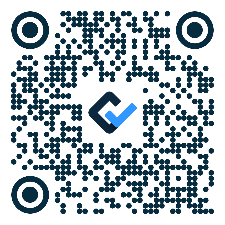 BesondereVereinbarungenAnmeldegültigkeit: 3 Monate. Eine Zwischenvermietung bleibt vorbehalten.Anmeldegültigkeit: 3 Monate. Eine Zwischenvermietung bleibt vorbehalten.Anmeldegültigkeit: 3 Monate. Eine Zwischenvermietung bleibt vorbehalten.Anmeldegültigkeit: 3 Monate. Eine Zwischenvermietung bleibt vorbehalten.Anmeldegültigkeit: 3 Monate. Eine Zwischenvermietung bleibt vorbehalten.Anmeldegültigkeit: 3 Monate. Eine Zwischenvermietung bleibt vorbehalten.Anmeldegültigkeit: 3 Monate. Eine Zwischenvermietung bleibt vorbehalten.Anmeldegültigkeit: 3 Monate. Eine Zwischenvermietung bleibt vorbehalten.Anmeldegültigkeit: 3 Monate. Eine Zwischenvermietung bleibt vorbehalten.Anmeldegültigkeit: 3 Monate. Eine Zwischenvermietung bleibt vorbehalten.Anmeldegültigkeit: 3 Monate. Eine Zwischenvermietung bleibt vorbehalten.Anmeldegültigkeit: 3 Monate. Eine Zwischenvermietung bleibt vorbehalten.BesondereVereinbarungenBesondereVereinbarungenBei Vertragsabschluss wird eine Kaution von bis zu 6 Monatsmietzinsen oder eine Bankgarantie  erhoben.Bei Vertragsabschluss wird eine Kaution von bis zu 6 Monatsmietzinsen oder eine Bankgarantie  erhoben.Bei Vertragsabschluss wird eine Kaution von bis zu 6 Monatsmietzinsen oder eine Bankgarantie  erhoben.Bei Vertragsabschluss wird eine Kaution von bis zu 6 Monatsmietzinsen oder eine Bankgarantie  erhoben.Bei Vertragsabschluss wird eine Kaution von bis zu 6 Monatsmietzinsen oder eine Bankgarantie  erhoben.Bei Vertragsabschluss wird eine Kaution von bis zu 6 Monatsmietzinsen oder eine Bankgarantie  erhoben.Bei Vertragsabschluss wird eine Kaution von bis zu 6 Monatsmietzinsen oder eine Bankgarantie  erhoben.Bei Vertragsabschluss wird eine Kaution von bis zu 6 Monatsmietzinsen oder eine Bankgarantie  erhoben.Bei Vertragsabschluss wird eine Kaution von bis zu 6 Monatsmietzinsen oder eine Bankgarantie  erhoben.Bei Vertragsabschluss wird eine Kaution von bis zu 6 Monatsmietzinsen oder eine Bankgarantie  erhoben.Bei Vertragsabschluss wird eine Kaution von bis zu 6 Monatsmietzinsen oder eine Bankgarantie  erhoben.Bei Vertragsabschluss wird eine Kaution von bis zu 6 Monatsmietzinsen oder eine Bankgarantie  erhoben.Immonta wird ermächtigt, über vorgenannte Personen Auskünfte einzuholen. Ich / wir bestätigen, alle Fragen wahrheitsgetreuImmonta wird ermächtigt, über vorgenannte Personen Auskünfte einzuholen. Ich / wir bestätigen, alle Fragen wahrheitsgetreuImmonta wird ermächtigt, über vorgenannte Personen Auskünfte einzuholen. Ich / wir bestätigen, alle Fragen wahrheitsgetreuImmonta wird ermächtigt, über vorgenannte Personen Auskünfte einzuholen. Ich / wir bestätigen, alle Fragen wahrheitsgetreuImmonta wird ermächtigt, über vorgenannte Personen Auskünfte einzuholen. Ich / wir bestätigen, alle Fragen wahrheitsgetreuImmonta wird ermächtigt, über vorgenannte Personen Auskünfte einzuholen. Ich / wir bestätigen, alle Fragen wahrheitsgetreuImmonta wird ermächtigt, über vorgenannte Personen Auskünfte einzuholen. Ich / wir bestätigen, alle Fragen wahrheitsgetreuImmonta wird ermächtigt, über vorgenannte Personen Auskünfte einzuholen. Ich / wir bestätigen, alle Fragen wahrheitsgetreuImmonta wird ermächtigt, über vorgenannte Personen Auskünfte einzuholen. Ich / wir bestätigen, alle Fragen wahrheitsgetreuImmonta wird ermächtigt, über vorgenannte Personen Auskünfte einzuholen. Ich / wir bestätigen, alle Fragen wahrheitsgetreuImmonta wird ermächtigt, über vorgenannte Personen Auskünfte einzuholen. Ich / wir bestätigen, alle Fragen wahrheitsgetreuImmonta wird ermächtigt, über vorgenannte Personen Auskünfte einzuholen. Ich / wir bestätigen, alle Fragen wahrheitsgetreubeantwortet zu haben. Wird ein aufgrund dieser Anmeldung ausgefertigter Mietvertrag nicht unterzeichnet, so ist einebeantwortet zu haben. Wird ein aufgrund dieser Anmeldung ausgefertigter Mietvertrag nicht unterzeichnet, so ist einebeantwortet zu haben. Wird ein aufgrund dieser Anmeldung ausgefertigter Mietvertrag nicht unterzeichnet, so ist einebeantwortet zu haben. Wird ein aufgrund dieser Anmeldung ausgefertigter Mietvertrag nicht unterzeichnet, so ist einebeantwortet zu haben. Wird ein aufgrund dieser Anmeldung ausgefertigter Mietvertrag nicht unterzeichnet, so ist einebeantwortet zu haben. Wird ein aufgrund dieser Anmeldung ausgefertigter Mietvertrag nicht unterzeichnet, so ist einebeantwortet zu haben. Wird ein aufgrund dieser Anmeldung ausgefertigter Mietvertrag nicht unterzeichnet, so ist einebeantwortet zu haben. Wird ein aufgrund dieser Anmeldung ausgefertigter Mietvertrag nicht unterzeichnet, so ist einebeantwortet zu haben. Wird ein aufgrund dieser Anmeldung ausgefertigter Mietvertrag nicht unterzeichnet, so ist einebeantwortet zu haben. Wird ein aufgrund dieser Anmeldung ausgefertigter Mietvertrag nicht unterzeichnet, so ist einebeantwortet zu haben. Wird ein aufgrund dieser Anmeldung ausgefertigter Mietvertrag nicht unterzeichnet, so ist einebeantwortet zu haben. Wird ein aufgrund dieser Anmeldung ausgefertigter Mietvertrag nicht unterzeichnet, so ist eineUmtriebsentschädigung von CHF 100.– zu bezahlen.Umtriebsentschädigung von CHF 100.– zu bezahlen.Umtriebsentschädigung von CHF 100.– zu bezahlen.Umtriebsentschädigung von CHF 100.– zu bezahlen.Umtriebsentschädigung von CHF 100.– zu bezahlen.Umtriebsentschädigung von CHF 100.– zu bezahlen.Umtriebsentschädigung von CHF 100.– zu bezahlen.Umtriebsentschädigung von CHF 100.– zu bezahlen.Umtriebsentschädigung von CHF 100.– zu bezahlen.Umtriebsentschädigung von CHF 100.– zu bezahlen.Umtriebsentschädigung von CHF 100.– zu bezahlen.Umtriebsentschädigung von CHF 100.– zu bezahlen.